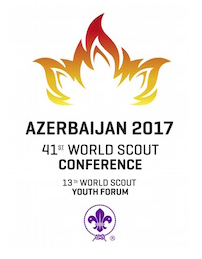 APR SPONSORSHIP13TH World Scout Youth Forum7 – 10 August 201741st World Scout Conference14 – 18 August 2017SponsorshipThis form should be completed in English and filled-up electronically (using a computer).  Please use Arial Font 11 points.After completing this form, please send it along together with the PASSPORT PHOTOPAGE, not later than 10 APRIL 2017, to    Ms Arjay Francisco-Cameros <arjay@scout.org> of the Asia-Pacific Regional Support Centre of the World Scout Bureau.SponsorshipThis form should be completed in English and filled-up electronically (using a computer).  Please use Arial Font 11 points.After completing this form, please send it along together with the PASSPORT PHOTOPAGE, not later than 10 APRIL 2017, to    Ms Arjay Francisco-Cameros <arjay@scout.org> of the Asia-Pacific Regional Support Centre of the World Scout Bureau.SponsorshipThis form should be completed in English and filled-up electronically (using a computer).  Please use Arial Font 11 points.After completing this form, please send it along together with the PASSPORT PHOTOPAGE, not later than 10 APRIL 2017, to    Ms Arjay Francisco-Cameros <arjay@scout.org> of the Asia-Pacific Regional Support Centre of the World Scout Bureau.SponsorshipThis form should be completed in English and filled-up electronically (using a computer).  Please use Arial Font 11 points.After completing this form, please send it along together with the PASSPORT PHOTOPAGE, not later than 10 APRIL 2017, to    Ms Arjay Francisco-Cameros <arjay@scout.org> of the Asia-Pacific Regional Support Centre of the World Scout Bureau.SponsorshipThis form should be completed in English and filled-up electronically (using a computer).  Please use Arial Font 11 points.After completing this form, please send it along together with the PASSPORT PHOTOPAGE, not later than 10 APRIL 2017, to    Ms Arjay Francisco-Cameros <arjay@scout.org> of the Asia-Pacific Regional Support Centre of the World Scout Bureau.SponsorshipThis form should be completed in English and filled-up electronically (using a computer).  Please use Arial Font 11 points.After completing this form, please send it along together with the PASSPORT PHOTOPAGE, not later than 10 APRIL 2017, to    Ms Arjay Francisco-Cameros <arjay@scout.org> of the Asia-Pacific Regional Support Centre of the World Scout Bureau.National Scout Association / CountryNational Scout Association / CountryNational Scout Association / CountryNational Scout Association / CountryNational Scout Association / CountryPHOTOGRAPHPlease attacheda recent photograph in Scout Uniform(White Background)45mm X 35mm Personal InformationPersonal InformationPersonal InformationPersonal InformationPersonal InformationPHOTOGRAPHPlease attacheda recent photograph in Scout Uniform(White Background)45mm X 35mm Last Name (as if appears on the passport)Last Name (as if appears on the passport)Last Name (as if appears on the passport)Last Name (as if appears on the passport)Last Name (as if appears on the passport)PHOTOGRAPHPlease attacheda recent photograph in Scout Uniform(White Background)45mm X 35mm First Name and all other names (as if appears on the passport)First Name and all other names (as if appears on the passport)First Name and all other names (as if appears on the passport)First Name and all other names (as if appears on the passport)First Name and all other names (as if appears on the passport)PHOTOGRAPHPlease attacheda recent photograph in Scout Uniform(White Background)45mm X 35mm Name you normally useName you normally useName you normally useName you normally useName you normally usePHOTOGRAPHPlease attacheda recent photograph in Scout Uniform(White Background)45mm X 35mm Gender  Male        FemaleGender  Male        FemaleReligionReligionLanguages SpokenLanguages SpokenStreet AddressStreet AddressStreet AddressStreet AddressStreet AddressStreet AddressContact Information: Personal Email Address: Personal Email Address: Personal Email Address: Personal Email Address: Personal Email Address:Contact Information:Telephone Number: (Country Code + Area Code + Tel. No.)Telephone Number: (Country Code + Area Code + Tel. No.)Telephone Number: (Country Code + Area Code + Tel. No.)Telephone Number: (Country Code + Area Code + Tel. No.)Telephone Number: (Country Code + Area Code + Tel. No.)Type of Special Needs (if any)Type of Special Needs (if any)Type of Special Needs (if any)Type of Special Needs (if any)Type of Special Needs (if any)Type of Special Needs (if any)Hobbies and InterestHobbies and InterestHobbies and InterestDietary RequirementsDietary RequirementsDietary RequirementsAgeAgeHeight (in centimeters)Height (in centimeters)Weight (in Kilograms)Weight (in Kilograms)Social Media Account:Please create a scout.org account, if you don’t have one.Social Media Account:Please create a scout.org account, if you don’t have one.Scout.Org Account:Scout.Org Account:Facebook Account:Facebook Account:Family BackgroundFamily BackgroundName of FatherOccupation of FatherIs your father involved in ScoutingIf yes, what positionName of MotherOccupation of motherIs your mother involved in Scouting?If yes, what position?Passport InformationPassport InformationPassport InformationPassport InformationPassport InformationPassport InformationPassport numberDate of Issue (DD/MMM/YYYY)Date of Issue (DD/MMM/YYYY)Place of IssuePlace of IssueDate of expiry (DD/MMM/YYYY)Date of Birth (DD/MMM/YYYY)Date of Birth (DD/MMM/YYYY)Place of BirthPlace of BirthNationalityNationalitySchool InformationSchool InformationName of SchoolName of SchoolGrade/YearGrade/YearEducational Qualification:  High School                                                       Senior School       University/College FIELD OF STUDY:  __________________________________________________________________                                                                                             (Ex: Bachelor of Arts Major in Accounting)  Post Graduate       FIELD OF STUDY: ___________________________________________________________________                                                                                             (Ex: Master in International Studies)Scouting RecordScouting RecordScouting RecordAdvancement Level/StageRank/PositionDate of InvestitureBrief history in Scouting since you joinedBrief history in Scouting since you joinedBrief history in Scouting since you joinedContact in case of emergencyContact in case of emergencyContact in case of emergencyNameRelationship to participant:Phone Number (CountryCode+AreaCode+Tel.No.)Postal AddressPostal AddressPostal AddressThe nominated participant should answer the following questions:How are you selected by your national Scout organization as a representative to this event?  Please state briefly.What are your expectations in joining this event?  Please state briefly.CertificationEndorsementHave you attended any World or Regional Scout Event before, under a sponsorship?       Yes       NoName of person authorizing this applicationName of person completing this applicationPosition of person authorizing this applicationDateDateSignature of applicantSignature of person authorizing this application